Пословицы о весеннем трудеВесенний день год кормит.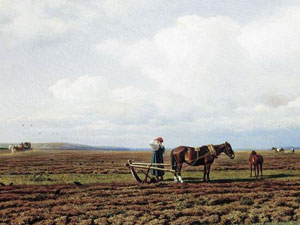 Весна – наши отец и мать, кто не посеет, не будет и собирать.Потрудись весной – сытым будешь зимой.Весной в землю не положишь – осенью с земли не возьмешь.Пашню пашут, так руками не машут.Не ленись с плужком – будешь с пирожком.Землю согрело — не опоздай с посевом.Кто рано сеет, семян не теряет.Кто первый сеет, тот первый и убирает.Терпенье и труд дивные всходы дают.Вспашешь и посеешь в срок — урожай будет высок.Кто весной пахать не ленится, у того вовремя хлеб родится.Кто спит весною — плачет зимою.На весну надейся, а дрова припасай.Потрудись весной – сытым будешь зимой.Не потрудиться – так и хлеба не добиться.Поле труд любит.Больше землю удобряй, будет выше урожай.Глубже пахать – больше хлеба видать.